Информационная справка о деятельности районной опорной площадки в ГБОУ лицее №144 Калининского района Санкт-Петербургав 2022-2023 учебном годуКадровое обеспечение инновационной деятельностиПубликации ОУ-инновационных площадок Успешные педагогические практики и инновационный опыт, представленный в электронном формате в сети ИнтернетСсылка на страницу официального сайта ОУ, где размещена информация об инновационной деятельности: http://lyceum144.ru/innovatsionnaya-deyatelnost/Дата: 12.05.2023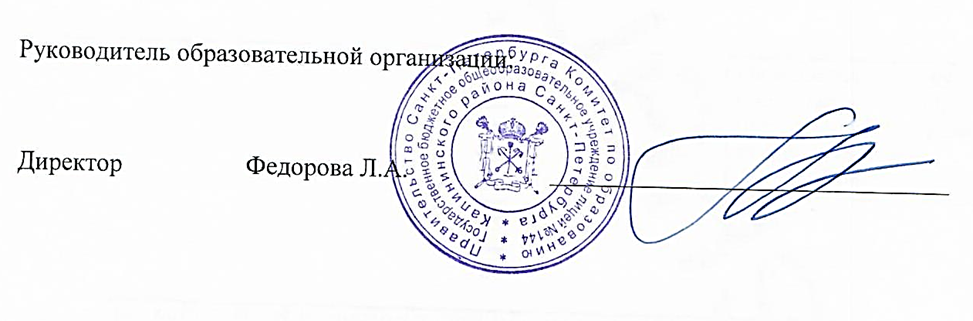 Количество ОУ,
в которых введены дополнительные ставки для организации инновационной деятельности Количество ставокКоличество работающих
в ОУи привлеченных 
к реализации инновационного проекта/программыКоличество работающих
в ОУи привлеченных 
к реализации инновационного проекта/программыКоличество ОУ,
в которых введены дополнительные ставки для организации инновационной деятельности Количество ставокдокторов науккандидатов наук301Всего публикацийв том числе:в изданиях, входящих в перечень ВАК (https://vak.minobrnauki.gov.ru/documents#tab=_tab:editions~)0в отдельных изданиях (монография, сборник, пособие и т.п.)в иных изданиях7Наименование публикации, формат (статья, тезисы выступления, методическая разработка, видеопрезентация, видеоролик, презентация инновационной деятельности)СсылкаПМОФ 2022 ФОРСАЙТ-СЕССИЯ «ШКОЛЬНОЕ ИНЖЕНЕРНОЕ ОБРАЗОВАНИЕ – 2035»Выступления и презентации:Развитие инженерных компетенций школьников: конвергентный подходПрофильные классы, как эффективный инструмент непрерывного образования Конвергентный подход в школьном инженерном образовании Формирования основ инженерного мышления  младших школьников на уроках  математики: формирование представлений о математических понятиях и отношенияхФормирования основ инженерного мышления  младших школьников на уроках  математики. Закрепление умения решать текстовые задачи: составление  плана решения задачиФормирования основ инженерного мышления  младших школьников на уроках  математики: построение модели задачиРазвитие гибких навыков на занятиях по математикеПростые механизмы. Зубчатая передачаВ школе Древней ГрецииФормирование инженерного мышления на уроках английского языка в основной школеФормирование инженерных компетенций учащихся на уроке: из опыта работы Развитие инженерных компетенций на уроках русского языкаМатематические игры, как средство развития познавательного интереса учащихсяКонцептуальная таблица как прием формирования инженерного мышления учащихся на уроке обществознанияКлетка как единый механизмРешение практических задач и обработка данных при изучении темы в 8 классе «Численность и прирост населения»http://pmof2022.lyceum144.ru/glavnaya/programma-meropriiatiia-1/http://pmof2022.lyceum144.ru/glavnaya/innovatsionnyi-pedagogicheskii-marafon/http://pmof2022.lyceum144.ru/glavnaya/innovatsionnoe-pedagogicheskoe-prostranstvo/Выступление на ПМОФ по теме «Методические рекомендации по формированию образовательной среды профессионального самоопределения инженерной направленности»http://lyceum144.ru/media/2023/03/стратегия_будущего___интеграция_основного_и_дополнительного.pdfhttps://eduforum.spb.ru/program/schedule/13287/Выступление на ПМОФ по теме «Проект педагогического наставничества «Проводник» как драйвер развития профессионального потенциала педагогов»http://lyceum144.ru/media/2023/03/стратегия_будущего_проводник.docxhttps://eduforum.spb.ru/program/schedule/13287/Выступление на ПМОФ по теме «Построение конвергентной образовательной среды»https://eduforum.spb.ru/program/schedule/13004/Выступление на ПМОФ по теме «Электронный цифровой ресурс как инструмент профессионального самоопределения инженерной направленности»https://eduforum.spb.ru/program/schedule/13074/Выступление в рамках работы Консорциума инженерного образования по теме «Электронный цифровой ресурс как инструмент профессионального самоопределения инженерной направленности»https://www.youtube.com/watch?v=4c4eNG8Z7p4Статья Проект педагогического наставничества «Проводник».Научно-методический журнал «Образование в современной школе», № 11-12, 2022Статья Изучение топографических знаков и плана местности на уроках английского языка в начальных классах с помощью метода CLIL.Научно-методический журнал «Образование в современной школе», № 11-12, 2022Электронный цифровой ресурс как инструмент профессионального самоопределения школьников через интеграцию образовательных возможностей учреждения.Научно-методический журнал «Образование в современной школе», № 11-12 (223), 2022Развитие навыков 21 века в условиях формирования инженерного мышления.Научно-методический журнал «Образование в современной школе», № 11-12 (223), 2022Вебинар по теме «Организация наставничества в условиях современной инженерной школы»http://lyceum144.ru/blog/2023/01/26/pedagogicheskoe-nastavnichestvo-v-usloviiakh-sovremennoi-inzhenernoi-shkoly/Методическая разработка по теме Развитие методологических умений при обучении разделу «Биология. Общие закономерности»	 https://infourok.ru/nauchnaya-statya-formirovanie-metodologicheskih-umenij-v-processe-obucheniya-razdelu-biologiya-obshie-zakonomernosti-6344368.htmlФормирование методологических умений в процессе обучения разделу «Биология. Общие закономерности»	https://infourok.ru/nauchnaya-statya-formirovanie-metodologicheskih-umenij-v-processe-obucheniya-razdelu-biologiya-obshie-zakonomernosti-6344368.html Сравнительный анализ платформ ЯКЛАСС и ФОКСОФРД	https://infourok.ru/sravnitelnyj-analiz-platform-yaklass-i-foksford-6377822.htmlФормирование у обучающихся навыков самостоятельной работы на уроке (из опыта работы учителя математики)"https://infourok.ru/statya-formirovanie-u-obuchayushihsya-navykov-samostoyatelnoj-raboty-na-uroke-iz-opyta-raboty-uchitelya-matematiki-6575826.htmlАвторская публикация технологиче6ской карты урока «Развитие речи. План. Виды плана"	"Академия педагогических проектов https://xn--d1abbusdciv.xn--p1ai/%d1%81%d0%bb%d0%b0%d0%b2%d0%b8%d0%bd%d1%81%d0%ba%d0%b0%d1%8f-%d0%be-%d0%bc-%d0%bf%d1%83%d0%b1%d0%bb%d0%b8%d0%ba%d0%b0%d1%86%d0%b8%d1%8f Авторская публикация творческой презентации к уроку русского языка «Звуки и буквы»https://effektiko.ru/journal/2022-2/presentations-2022-2/zvuki-i-bukvyМаршрутный лист к уроку литературного чтения во 2 классе «Александр Введенский. Умный Петя»https://kopilkaurokov.ru/nachalniyeKlassi/uroki/620627 Маршрутный лист к уроку литературного чтения во 2 классе. Валерий Брюсов.https://kopilkaurokov.ru/nachalniyeKlassi/uroki/620630Маршрутный лист к уроку литературного чтения. Александр Введенский»https://infourok.ru/marshruthyj-list-k-uroku-literatutnogo-chteniya-aleksandr-vvedenskij-63896610.html Технологическая карта урока «Декоративное оформление интерьера»https://nsportal.ru/shkola/tekhnologiya/library/2022/12/19/tehnologicheskaya-karta-uroka-dekorativnoe-oformlenieРеализация краткосрочных проектов на уроках технологии в условиях обновленных ФГОС	 Электронное образовательное СМИ «Педагогический альманах» https://www.pedalmanac.ru/333336Мероприятия по диссеминации инновационного опыта работы образовательных учреждений(открытые уроки и занятия, мастер-классы, семинары, вебинары, стажировка, конференции, мероприятия в рамках ПМОФ-2024)Мероприятия по диссеминации инновационного опыта работы образовательных учреждений(открытые уроки и занятия, мастер-классы, семинары, вебинары, стажировка, конференции, мероприятия в рамках ПМОФ-2024)Мероприятия по диссеминации инновационного опыта работы образовательных учреждений(открытые уроки и занятия, мастер-классы, семинары, вебинары, стажировка, конференции, мероприятия в рамках ПМОФ-2024)Мероприятия по диссеминации инновационного опыта работы образовательных учреждений(открытые уроки и занятия, мастер-классы, семинары, вебинары, стажировка, конференции, мероприятия в рамках ПМОФ-2024)Мероприятия по диссеминации инновационного опыта работы образовательных учреждений(открытые уроки и занятия, мастер-классы, семинары, вебинары, стажировка, конференции, мероприятия в рамках ПМОФ-2024)№ п/пНаименование мероприятияСроки проведенияЦелевая аудиторияОжидаемые результатыМарафон открытых уроков «Педагогическая  интеграция в проекте «Педагог педагогу»Сентябрь 2023Заместители директора, председатели методических объединений, педагогиПредставление опыта работы с молодыми педагогами и организации наставничества в форме «педагог – педагог», формирование у педагогов системного мышления в области межпредметных связей как средства повышения мотивации обучающихся в урочной и внеурочной деятельности.Педагогическая лаборатория «Создание условий для формирования инженерных компетенций: из опыта работы»Октябрь 2023Зам. директора, председатели методических объединений, педагогиОпределение векторов и перспектив развития инновационной среды учреждения инженерного самоопределенияГородские математические игры:Точка опорыОктябрь 2023Учащиеся 8-11 классовСтимулирование, развитие  и реализация творческих и познавательных способностей обучающихся Городские инженерные игры «Инженерный бой»(он-лайн)		Ноябрь 2023Учащиеся 6-ых классов	Развитие инженерного мышления учащихсяСеминар «Инженерное наставничество в лицее: возможности и ресурсы»	Ноябрь 2023Зам. директора, классные руководители, педагогиВовлечение широкого круга участников диалога по предложенной темеМежрегиональный (с международным участием) конкурс детского технического творчества «TECHNOЁлка»Декабрь 2023Обучающиеся общеобразовательных учреждений с 1 по 11 класс, классные руководителиФормирование новых компетенций обучающихся; повышение интереса обучающихся к техническому творчеству; стимулирование, развитие и реализация творческих и познавательных способностей обучающихся, поддержка одаренных детей и молодежи в области технического творчества; профессиональная ориентация подрастающего поколения в рамках проведения КонкурсаСеминар «Структура работы ученического самоуправления в  образовательной организации» Декабрь 2023 Педагоги-организаторыУточнение  работы структуры ученического самоуправления, определение перспективы работы (перечень мероприятий), представление опыта работы ученического самоуправления в учрежденииПрактико-ориентированный семинар «Реализация школьных интегрированных проектов в урочной деятельности» (ИЗО, черчение, психология, музыка)Декабрь 2023Зам. директора по УВР, председатели методических объединений, учителя предметникиИнновационные идеи и практический опыт лицея в области реализации школьных интегрированных проектов в урочной деятельности в инженерных классахСеминар «Интеграция основного и дополнительного образования как ресурс профессионального самоопределения обучающихся»Январь 2024Зам. директора, председатели методических объединений, педагогиСозданы    условия          для      открытого      процесса       повышенияпрофессиональной компетентности и мастерства педагоговПроектировочная сессия по теме «Использование геймификации как  инструмента интеграции основного и дополнительного образования в рамках профессионального самоопределения обучающихся»Февраль 2024Зам.директора, председатели методических объединений, педагогиРаспространение передового педагогического опыта коллективаПрактико-ориентированный семинар: «Школьная служба сопровождения. Психолого-педагогическое и социальное сопровождение в образовательном  пространстве, как фактор развития личности обучающихся"Февраль 2024Социальные педагоги, педагоги- психологи, заместители директора по ВРОпределение ведущих факторов развития личности, проведение диагностики обучающихся по теме и представление результатов диагностикиПрактико-ориентированный семинар: Преподавание математики в контексте обновленного ФГОСМарт 2024Учителя математикиПовышение профессиональной компетенции педагоговРайонный семинар «Успешные педагогические практики на уроках русского языка»Март 2024Учителя русского языкаРаспространение передового педагогического опыта и повышение профессиональной компетенции педагоговПлощадка Петербургского международного образовательного форумаМарт 2024Педагоги, заместители директораРаспространение передового педагогического опытаКруглый стол по обмену опытом реализации проектов ОЭР, связанных с профессиональным самоопределением обучающихся	Апрель 2024Заместители директора, педагоги	Изучен опыт в рамках инновационной деятельности образовательных учрежденийПрактико-ориентированный семинар: Система воспитательной работы в структуре профессионального самоопределения обучающихся» Апрель 2024 Заместители директора по ВРПредставление опыта работы лицея в направлении профессионального самоопределения обучающихся